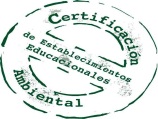 INFORME DE AUTODIAGNÓSTICO AMBIENTALFecha: ____ /_______ /_______Mediante el presente documento, el Establecimiento Educacional postula al Sistema Nacional de Certificación Ambiental de Establecimientos Educacionales y de ser aceptado, se compromete a realizar las mejoras necesarias para lograr el máximo nivel de certificación ambiental posible según su realidad. Es requisito excluyente que el documento cuente con las firmas del Comité de Gestión Ambiental para ser considerado valido.DATOS DEL ESTABLECIMIENTO EDUCACIONALNombre del EstablecimientoDependencia                                                                    RBDDirecciónComuna				   RegiónTeléfono Institucional		                Correo electrónico institucionalDirector(a)Jefe (a) UTPDATOS DEL/LA PERSONA RESPONSABLE DE SUBIR LA DOCUMENTACIÓN A LA PLATAFORMA ELECTRÓNICANombreTeléfono institucional		                Correo electrónico institucionalOTROS ANTECEDENTES DEL ESTABLECIMIENTO EDUCACIONALLas cifras registradas deber ser las vigentes al momento del ingreso al SNCAE.ANTECEDENTES COMPLEMENTARIOS APLICACIÓN DE LA MATRIZ DE DIAGNÓSTICO AMBIENTAL POR EL ESTABLECIMIENTO EDUCACIONALNivel de certificación a la que postulaPuntaje obtenido en cada ámbitoPuntaje TotalLos abajo firmantes certifican que la información entregada en los puntos anteriores es fidedigna.El Presidente del Comité de Gestión Ambiental deberá velar que los demás miembros del comité sean legítimos representantes de las instituciones que se mencionan.Presidente del Comité de Gestión Ambiental del Establecimiento EducacionalHonorables Miembros del ComitéInforme de Autodiagnóstico Ambiental del Establecimiento Educacional Enseñanza Básica y MediaCÓDIGO2.2.1 SNCAE-REG-AUTOBMInforme de Autodiagnóstico Ambiental del Establecimiento Educacional Enseñanza Básica y MediaVIGENTE DESDE7/03/2014Informe de Autodiagnóstico Ambiental del Establecimiento Educacional Enseñanza Básica y MediaN° DE PAGINAS6Informe de Autodiagnóstico Ambiental del Establecimiento Educacional Enseñanza Básica y MediaVERSIÓN1RESPONSABLE DE LA ELABORACIÓNRESPONSABLE DE LA REVISIÓNRESPONSABLE DE LA APROBACIÓNCNCACNCACNCAACTUALIZACIÓN A LA VERSIÓNACTUALIZACIÓN REALIZADAFECHA DE APROBACIÓN0Elaboración del documento25/03/20131Actualización a versión 2014.24/02/2014NIVELES( )Básico       ( ) MedioNúmero cursosTotal estudiantesTotal profesores y/o educadoresTotal personal administrativoProgramaSINOForjadores Ambientales1.- ÁMBITO CURRICULAR-PEDAGÓGICO1.- ÁMBITO CURRICULAR-PEDAGÓGICOPUNTAJE ÁMBITO: PUNTAJEPUNTAJEPUNTAJEPUNTAJECONTENIDOCONTENIDO0122Línea de acción: INTEGRACIÓN CURRICULARLínea de acción: INTEGRACIÓN CURRICULARLínea de acción: INTEGRACIÓN CURRICULARLínea de acción: INTEGRACIÓN CURRICULARLínea de acción: INTEGRACIÓN CURRICULARESTRATEGIA DE TRABAJO CON OBJETIVOS DE APRENDIZAJE TRANSVERSALES (OAT) ESTRATEGIA DE TRABAJO CON OBJETIVOS DE APRENDIZAJE TRANSVERSALES (OAT) ESTRATEGIA DE TRABAJO DE AULAESTRATEGIA DE TRABAJO DE AULAACTIVIDADES COMPLEMENTARIAS ACTIVIDADES COMPLEMENTARIAS INTEGRACIÓN DE LA FAMILIA AL PROCESO EDUCATIVO INTEGRACIÓN DE LA FAMILIA AL PROCESO EDUCATIVO INTEGRACIÓN DE CONTENIDOS DE PERTINENCIA SOCIO-AMBIENTAL LOCALINTEGRACIÓN DE CONTENIDOS DE PERTINENCIA SOCIO-AMBIENTAL LOCALPUNTAJE LÍNEA DE ACCIÓNPUNTAJE LÍNEA DE ACCIÓN1.2 Línea de acción: PRÁCTICA PEDAGÓGICA1.2 Línea de acción: PRÁCTICA PEDAGÓGICA1.2 Línea de acción: PRÁCTICA PEDAGÓGICA1.2 Línea de acción: PRÁCTICA PEDAGÓGICA1.2 Línea de acción: PRÁCTICA PEDAGÓGICAEDUCACIÓN AL AIRE LIBREEDUCACIÓN AL AIRE LIBREINNOVACIÓN PEDAGÓGICAINNOVACIÓN PEDAGÓGICAPUNTAJE LÍNEA DE ACCIÓNPUNTAJE LÍNEA DE ACCIÓN2 .- ÁMBITO GESTIÓN 2 .- ÁMBITO GESTIÓN PUNTAJE ÁMBITO:PUNTAJEPUNTAJEPUNTAJEPUNTAJECONTENIDOCONTENIDO01222.1 Línea de acción: GESTIÓN AMBIENTAL2.1 Línea de acción: GESTIÓN AMBIENTAL2.1 Línea de acción: GESTIÓN AMBIENTAL2.1 Línea de acción: GESTIÓN AMBIENTAL2.1 Línea de acción: GESTIÓN AMBIENTALEFICIENCIA ENERGÉTICAEFICIENCIA ENERGÉTICAEFICIENCIA HÍDRICAEFICIENCIA HÍDRICAMANEJO SUSTENTABLE DE LOS RESIDUOS SÓLIDOS DOMICILIARIOS (RSD)MANEJO SUSTENTABLE DE LOS RESIDUOS SÓLIDOS DOMICILIARIOS (RSD)PRODUCCIÓN VEGETAL SUSTENTABLE Y CONSERVACIÓN DE LA BIODIVERSIDADPRODUCCIÓN VEGETAL SUSTENTABLE Y CONSERVACIÓN DE LA BIODIVERSIDADHERMOSEAMIENTO DEL RECINTOHERMOSEAMIENTO DEL RECINTOPRÁCTICAS DE VIDA SALUDABLEPRÁCTICAS DE VIDA SALUDABLEPUNTAJE LÍNEA DE ACCIÓNPUNTAJE LÍNEA DE ACCIÓN2.2 Línea de Acción: GESTIÓN ESCOLAR2.2 Línea de Acción: GESTIÓN ESCOLAR2.2 Línea de Acción: GESTIÓN ESCOLAR2.2 Línea de Acción: GESTIÓN ESCOLAR2.2 Línea de Acción: GESTIÓN ESCOLARINCLUSIÓN DE LA SUSTENTABILIDAD AMBIENTAL EN EL PROYECTO EDUCATIVO INSTITUCIONAL (PEI)INCLUSIÓN DE LA SUSTENTABILIDAD AMBIENTAL EN EL PROYECTO EDUCATIVO INSTITUCIONAL (PEI)COMITÉ AMBIENTALCOMITÉ AMBIENTALPRINCIPIOS DE RESPONSABILIDAD AMBIENTAL PRINCIPIOS DE RESPONSABILIDAD AMBIENTAL PUNTAJE LÍNEA DE ACCIÓNPUNTAJE LÍNEA DE ACCIÓNPUNTAJE LÍNEA DE ACCIÓNPUNTAJE LÍNEA DE ACCIÓNPUNTAJE LÍNEA DE ACCIÓN3.- ÁMBITO RELACIONES CON EL ENTORNO3.- ÁMBITO RELACIONES CON EL ENTORNOPUNTAJE ÁMBITO:PUNTAJEPUNTAJEPUNTAJEPUNTAJECONTENIDOCONTENIDO01223.1 Línea de Acción: CONEXIÓN CON LA REALIDAD AMBIENTAL Y COMUNITARIA 3.1 Línea de Acción: CONEXIÓN CON LA REALIDAD AMBIENTAL Y COMUNITARIA 3.1 Línea de Acción: CONEXIÓN CON LA REALIDAD AMBIENTAL Y COMUNITARIA 3.1 Línea de Acción: CONEXIÓN CON LA REALIDAD AMBIENTAL Y COMUNITARIA 3.1 Línea de Acción: CONEXIÓN CON LA REALIDAD AMBIENTAL Y COMUNITARIA DIAGNOSTICO REFERENCIAL SOCIO-AMBIENTAL DEL ENTORNO CONSTRUIDO Y NATURALDIAGNOSTICO REFERENCIAL SOCIO-AMBIENTAL DEL ENTORNO CONSTRUIDO Y NATURALRED DE CONTACTOS RED DE CONTACTOS PUNTAJE LÍNEA DE ACCIÓNPUNTAJE LÍNEA DE ACCIÓNLínea de acción: ACCIONES AMBIENTALESLínea de acción: ACCIONES AMBIENTALESLínea de acción: ACCIONES AMBIENTALESLínea de acción: ACCIONES AMBIENTALESLínea de acción: ACCIONES AMBIENTALESDIFUSION AMBIENTALY PROMOCION DE LA SUSTENTABILIDADDIFUSION AMBIENTALY PROMOCION DE LA SUSTENTABILIDADOBRAS DE MEJORAMIENTO AMBIENTAL LOCAL OBRAS DE MEJORAMIENTO AMBIENTAL LOCAL PUNTAJE LÍNEA DE ACCIÓNPUNTAJE LÍNEA DE ACCIÓNCurricular - PedagógicoGestión del EstablecimientoRelaciones con el EntornoNombre y Apellido Director (a) Establecimiento Educacional Firma y TimbreFirma y TimbreFirma y TimbreNombre y Apellido Representante del SostenedorFirma y TimbreFirma y TimbreFirma y TimbreNombre y Apellido Representante del Centro de Padres y ApoderadosFirma y TimbreFirma y TimbreFirma y TimbreNombre y Apellido del/la Presidente(a) del Centro de Alumnos(as)Firma y TimbreFirma y TimbreFirma y TimbreNombre y Apellido Representante del Estamento DocenteFirma y TimbreFirma y TimbreFirma y TimbreNombre y Apellido Representante Estamento Asistentes de la EducaciónFirma y TimbreFirma y TimbreFirma y TimbreNombre y Apellido Representante de Organización Social LocalFirma y TimbreFirma y TimbreFirma y TimbreNombre y Apellido Representante otra organización social o institución asociada Firma y TimbreFirma y TimbreFirma y Timbre